Promoting Safe and Healthy Learning Environments: Elevating Student Voice and Well-BeingQuestion and Answer DocumentIs the list of eligible districts under Option 2 available at this time? When will it be published?The RFP has posted and the list of eligible districts for both Option 1 and Option 2 can be found in the RFP.Can districts apply for both options and for multiple levers under option 2?Yes, eligible districts (noted in the RFP as meeting the high needs designation) are eligible to apply for any of the initiatives under Option 2.  If the district is in a community that hosts an eligible emergency shelter for newcomer-homeless students as noted in the eligibility excel spreadsheet, it is also eligible to apply for funds under Option 1.If we are eligible for Option 1, are we also eligible for the 6 Option 2 Levers as well?Yes, districts that are eligible for Option 1 are also eligible to apply for any of the initiatives under Option 2.Can schools apply for these funds or must the application come from the district?  If the application must come from the district, can they submit multiple applications on behalf of individual schools?The Department will accept one application per school district. The district can apply for up to the eligibility amount listed for each initiative.  Within that amount, the district determines how many schools to engage.Can you tell me what the eligibility amount was for the Comprehensive Health and Physical Education option?Districts interested in applying to participate in the Comprehensive Health and Physical Education Initiative can apply for up to $50,000.What is the funding available for playful learning?Districts interested in applying to participate in the Playful Learning Institute, PK-3 can apply for up to $175,000.Are 18-22 year old students included in this grant funding? Students enrolled in eligible public schools are included in this grant funding, including students who are 18-22 who have not yet graduated.Is there a specific Service-Learning model that we are required to implement?No, there is not a specific service-learning model that is required as part of Option 2D.  However, applicants will participate in training through a vendor approved by the Department that will help guide the service-learning work of the awarded districts.What if you are a 21st CCLC site, are you automatically eligible?Eligibility for this competitive grant opportunity is based on a high need index; to see a list of eligible districts, refer to the eligibility excel spreadsheet in the RFP.  [NOTE 2-14-24: clarified response] The exception to this is Option 2A; if you are a current 21st CCLC grantee (FC 647, 646, 645) but not on the eligibility list for this RFP, then you are eligible to apply for Option 2A only.When is the RFP coming out?The competitive RFP posted on Thursday, January 11th and applications are due to the Department via GEM$ by 5:00 p.m. on Wednesday, February 21, 2024.Are non-profit organizations with 21st CCLC sites eligible if their district meets the needs index?No, public school districts, charter schools and collaboratives on behalf of eligible schools can apply for the funds.  Districts can partner with community-based organizations, as appropriate.Can you please clarify whether my organization is eligible to apply for the Grant 0127 – FY 2024 Promoting Safe and Healthy Learning Environments: Elevating Student Voice and Well-Being?  We are a Department of Early Education and Care (EEC) licensed program.Eligibility entities for Fund Code 0127 include public school districts, charter schools as well as collaborative schools on behalf of eligible schools. Unfortunately, EEC licensed programs are not eligible to apply for these funds but could partner with their local school district, if eligible, as appropriate.Are districts able to apply for more than one of the pathways listed under Option 2? Can districts apply to multiple initiatives?Yes, districts can apply for all 6 initiatives under Option 2, as well as Option 1 (if eligible), if they are interested and have the bandwidth to oversee implementation of them should they be awarded.What does LEA stand for?LEA stands for Local Education Agency.When will we know if we are eligible through the index needs?The competitive RFP is posted; communities can refer to the eligibility excel spreadsheet in the RFP for a list of eligible entities.We currently receive grant funding to support students and families in the emergency shelter.  If we are awarded this grant, are we allowed to supplant what we were able to put in place this year?  For example, in FY24, we contracted with an outside mental health clinic and we would want to continue this service next year.Districts that received funds in FY24 to support students and families in eligible emergency expansion shelter sites and that are eligible for funds under Option 1 in FY25, can use the funds to extend and supplement supports that were started in FY24.Where would we find a list of “DESE approved consultants” to implement a model of YPAR?DESE will be issuing a Master Agreement this winter through COMMBUYS and will identify the approved consultants/vendors for the initiatives listed under Option 2, as appropriate.  Districts awarded funds under the initiatives that include funds for a DESE approved vendor will be notified upon award of who the vendor(s) is(are).If our charter school is located in a community where there is an emergency shelter housing, are we eligible to apply for funds under Option 1?Option 1 funds have been allocated to public school districts as most students in the emergency shelters are enrolling in district schools.New Questions (1/26/24)I don’t see a location to upload an assurance statement for Option 1.  Please advise on a) if we have to submit/upload this form and b) if so, how to indicate that we are applying for option 1.Option 1 does not have an assurance statement as part of its application.Is this grant funded with state dollars or federal?This grant is funded through DESE’s Stronger Connections grant, which is a federally funded grant through the U.S. Department of Education.When we see Vendor Set-Aside language, does the eligibility amount for that initiative include the set-aside or is it in addition to the eligibility amount listed in the RFP?The eligibility amount includes the money for any vendor set-asides noted in the RFP.The RFP gives the following project dates: Fiscal Year 2025: Upon Approval* – 6/30/2025 and Summer 2025 (optional): 7/1/2025 – 8/31/2025. Does this mean that the grant could theoretically start in FY2024 (if we were to receive approval before 6/30/2024) and could extend through FY2025 school year (thru 6/30/25) and summer (thru 8/31/2025)?  I'm just wondering if this is an FY24 grant or FY25 grant or both.This grant is an FY 25 grant.  We hope to have the awarded grants ready to start as close to July 1, 2024 as possible.  Budgets should reflect activities between July 1, 2024 and June 30, 2025.  In the spring of 2025, awarded grantees will be asked whether they have unspent funds that they want to move into the summer (July 1, 2025 through August 31, 2025).Would it be possible to view the webinar recording for FY24 FC0127/0644?We did not record the bidder’s conference sessions or the office hours. However, any questions asked during those sessions can be found in this Question and Answer document.New Questions (1/31/24)To ensure our application aligns with the requirements and to effectively plan for the SELIS survey administration, I would like to request clarification on the following aspects:Expectations: What are the expectations for our school should we opt to implement the SELIS survey as part of this grant? How does DESE envision the integration of SELIS survey results into our school's existing frameworks and practices?Data Cycles and Expectations: Could you provide information on the data collection cycles and the expected nature of the data?Grade-Level Specificity: Is it possible to administer the survey in a way that is tailored to different grade levels?Reporting Requirements: Are there specific reporting requirements following the completion of the survey?Data Accessibility: How is the data accessed post-survey, and what are the protocols for its use?Post-Survey Requirements: Could you elaborate on any post-survey requirements?An overview of the expectations for participation are available in this documentThere are at least two primary ways in which DESE envisions the integration of SELIS survey results. One is in school and district strategic plans, and the other is integration with tiered systems of support. How this looks can vary among schools and districts, but score reporting aligns with these uses as student-level results are reported, as well as school and district-level aggregation. There will be opportunities to hear how other schools an districts are integrating the results with their systems.Generally, the SELIS is administered once in the Fall and once in the Spring. Questions ask students how easy or difficult behaviors are for them, and those behaviors are aligned with each of the 5 CASEL SEL skills. Student responses are transformed into scaled scores that give each student a relative location on each CASEL skill as well as overall. Lower scores are associated with social emotional behaviors being more difficult for a student, while higher scores are associated with behaviors being easier for students. Individual student results are reported, as well as aggregated summaries for schools and districts. Student response data is also provided back to schools and districts.There are 3 “levels” of questions; grades 3-5, 6-8, and 10-12. Every student sees most items, with some additional items specifically for their grade level cluster.Currently, student and aggregate results are reported to districts in DESE DropBox and a dashboard to visualize the aggregate results is reported in Edwin Analytics. Protocols for use are discussed during reporting meetings, which include guidance on interpretation and ideas for sharing and use aligned with aforementioned integrations.Are educational collaboratives able to submit an application for this grant?  If not, what does "collaboratives, on behalf of eligible schools" mean for the actual collaborative application?"Education Collaboratives are eligible to apply on behalf of eligible school districts with which they partner. If partner school districts are interested in one or more of the six initiatives under Option 2, the Collaborative could apply on their behalf and participate in the initiatives alongside their district partners to ensure alignment and coordination of efforts.For the 21st Century Community Learning Centers (CCLC) high school internship program, Are we required to include plans for Summer 2024 in our application, or is it permissible to solely apply for funding for the School Year 2025?Applicants may apply for just SY 2025 but priority consideration will go to those proposing summer and SY.I know that all budget information needs to be submitted through Gem$, but I'm wondering if there is a template/guidance for how folks should be planning their budgets? Since we plan on applying for multiple categories, we want to make sure we are asking folks to complete their budgets in a way that is consistent with the online system.Other than the one-page documents that outline the purpose and priorities for each initiative along with fund use, DESE does not have a template/guidance for how districts should be planning their budgets.  Districts will need to submit a budget independently in GEM$ for each individual initiative for which they are applying. We recommend that districts review the one-pagers for any initiative they are planning to apply for and determine a proposed budget that aligns with the purpose and priorities of the initiative and falls within the eligibility amount associated with that initiative; please note that some of the initiatives have particular funding amounts that must be allocated for particular activities that will be offered through DESE approved vendors (e.g., professional development, coaching, evaluation). The same budget line items should be used when planning budgets, regardless of which initiatives you plan to apply for. The GEM$ Chart of Accounts Guidance and Crosswalk document provides an overview and descriptions of the Objects and Functions used in GEM$ budgets.I was wondering when the FC127 Promoting Safe and Healthy Learning Environments: Elevating Student Voice and Well-Being grant will be posted in GEM$, as I do not see it on the Funding Applications list.The application for FC0127 is posted in GEM$ for eligible districts to apply. Please be sure that you are looking at FY25 grant opportunities when searching in GEM$.Regarding the LEA Needs index based on the school profile data, all of our schools meet that requirement.  But none of the schools are listed on the eligibility list.  I wanted to clarify if the eligibility list was only for the entities wanting to collaborate. The only eligible entities are districts (including charter districts) that are listed in the posted eligibility file.  Eligibility for Option 2A 21st CCLC High School Internship ONLY also includes all current recipients of a fiscal year (FY) 2024 Fund Code (FC) 645 Continuation Grant and/or FC 646 Exemplary Programs grant.For the purposes of this grant program, a district's LEA Need Index equals the sum of the district's 2022 percent of high needs students, out-of-school suspension rate, and chronic absenteeism rate [missing 20 percent of days].New Questions (2/12/24)Does an educational collaborative complete the application as 'Program Coordinator', including each district's liaisons/coordinators, with designated funding sent to the collaborative to be used in shared district programming? Is there an advised process for an educational collaborative application that may look different from a district-based application?If an educational collaborative is applying on behalf of or in partnership with one or more eligible districts, the collaborative should have a designated program coordinator/contact for the grant overall.  The collaborative may designate staff from one or more of the districts as the primary program contact for one or more of the grant options, as appropriate.  We are interested in applying for the Playful Learning Institute. Given our elementary school's current class schedule and instructional/coaching needs, we think this would greatly benefit our students and staff in grades K1 and K2. Could we apply for the grant for these discreet grades?  Or would we have to implement the initiative through G3?Participation in the Playful Learning Institute requires a school team that consists of 2 educators from each grade level from Preschool through 3rd grade. Priority will be given to those teams that meet this requirement.I am interested in the Comprehensive Health and Physical Education Professional Development option of this grant.   From speaking with others in our district I believe they are applying for other sections of the grant.  My question is this- Should we all be applying together or separately?  Yes.  DESE will accept one grant application per district.  If the district wants to apply for multiple options, we ask that you designate a point person for the overall grant, and then a point person (could be the same person) for each initiative you are applying for in order to submit one completed application.When I reviewed the programs provided by Born This Way Foundation, tMHFA is listed and is described as an in-person training, not a course. Would it be the expectation that we provide an entire grade with tMHFA training?  Also, I am assuming that it does not have to be every high school in the district, and it can a select school or group of schools that are interested.  tMHFA is a “course” for students.  The course sessions can be offered as 6 (six) 45-minute sessions or 3 (three) 90-minute sessions.  Sessions must be offered on non-consecutive days, no more than 2 (two) weeks apart.Yes, you can select the high school and you can select the grade (grades 10-12).  The expectation would be that tMHFA training would be provided to all students within the selected grade.We met with a team of high school staff today about the tMHFA grant and have a few questions. There is genuine interest to provide this teen mental health training to staff so that we can roll out this program with our 10th graders.  However, the described pacing in the tMHFA FAQ is posing some challenges for us, specifically that either the six 45-minute or three 90-minute sessions need to be no more than two weeks apart.  We are looking at two possible options but the spacing would need to be monthly to work within our existing high school schedules.tMHFA is an evidence-based program that is required to be implemented with fidelity and in adherence with the implementation requirements outlined by the National Council for Mental Wellbeing.  Unfortunately, one of the requirements is that sessions can be no longer than 2 (two) weeks apart.Our Collaborative is looking into applying for Fund 0127 and I was wondering how that works if we will be working with two districts with this grant. Any guidance would be greatly appreciated.If an educational collaborative is applying on behalf of or in partnership with one or more eligible districts, the collaborative may submit the application and indicate the eligible district(s) with which they are partnering to apply.  I am writing as the assistant superintendent fora regional school district, which has 3 districts; 2 of the districts house elementary grades in each of their respective towns and the other is a regional middle-high school. We have one central office and often collaborate across districts on curriculum work.  We are going to apply for funding for Comprehensive Health and Physical Education and all three districts were listed as eligible for up to $50,000 (with $25000 for PD vendor set aside).  We are trying to determine if we should be applying as three separate districts or as a consortium.  We do not know enough about the nature of the PD and coaching to predict if it would be different by level and how this would be organized.   Depending on the answer to that, we might only need the $25000 set aside once but would be interested in applying for more than $25000 across the three for stipends, etc.The Department will accept one application from each eligible school district.  Assuming that the regional district and the two individual districts at the elementary level are on the eligibility list, each district could apply separately for up to the full amount for each of the initiatives that it wants to apply to participate in.The fc0127 / 0644 is not showing in our GEM$ portal under FY24, it is only appears as a FY25 grant. Should we be using the FY25 Application?  Yes, you should be applying using the FY25 application as the funds will be made available to awarded districts as close to July 1, 2024, which is the start of FY25.For Option 2A (21st CCLC High School Internship Initiative), are we required to include plans for Summer 2024 in our application, or is it permissible to solely apply for funding for the School Year 2025?Applicants may apply for just SY 2025 but priority consideration will go to those proposing summer and SY.New Questions (2/21/24)I’m a lead teacher at Dartmouth High School. We are looking to expand our media production department to greater expand our outreach to students and our community. Would this be eligible for a student voice grant that is listed on your website?Under FC0127, eligible districts can apply for any of the 6 initiatives highlighted under Option 2 of the RFP. Our district is listed as eligible for option 1 (we have a supplemental shelter in the district). Our district does not meet any of the other eligibility criteria. Are we eligible to apply only for option 1 or can we also apply under option 2? Are we allowed to apply for more than one priority area under option 2?If you are eligible for option 1, then the district is eligible to apply for any of the initiatives under Option 2 as well.  The district can choose which options it wants to apply for under Option 2. I am attempting to finalize our application for this grant, but I cannot find the correct grant in GEMS.  Can you please help me find the correct application.Please look for the FC0127 application in GEM$ under FY25.  Also be sure that you have permissions granted by the district to view this grant in GEM$.Is indirect allowable under this grant?Following the district’s approved indirect rate, indirect costs are allowable under this gr I am working on the budget for the FC0127 grant proposal for 21st CCLC Internship and wanted to see if I could get some clarification. When providing staff with a stipend do we put that under Professional Salaries then under pupil services?  Also, under what tab would we put intern pay? Stipends for staff would go under 01NM - Professional Salaries (Non-MTRS)/Stipends site facilitators, teachers, counselors, etc.  Intern pay would go under either 03 Other salaries or 04C contracted services.New Questions  (2/26/24)I tried looking up the grant and I found it for the FY2025 Promoting Safe and Healthy Learning Environments FC 0127/0644, but when I went to apply/find out more on the GEMS site, I can not find the option in the drop down menu of grants to apply for. Please check to make sure you have the correct permissions in GEM$ to access the grant and the different parts.  Once in the grant, you will see each option and the required information to submit. See screen shot below for an example: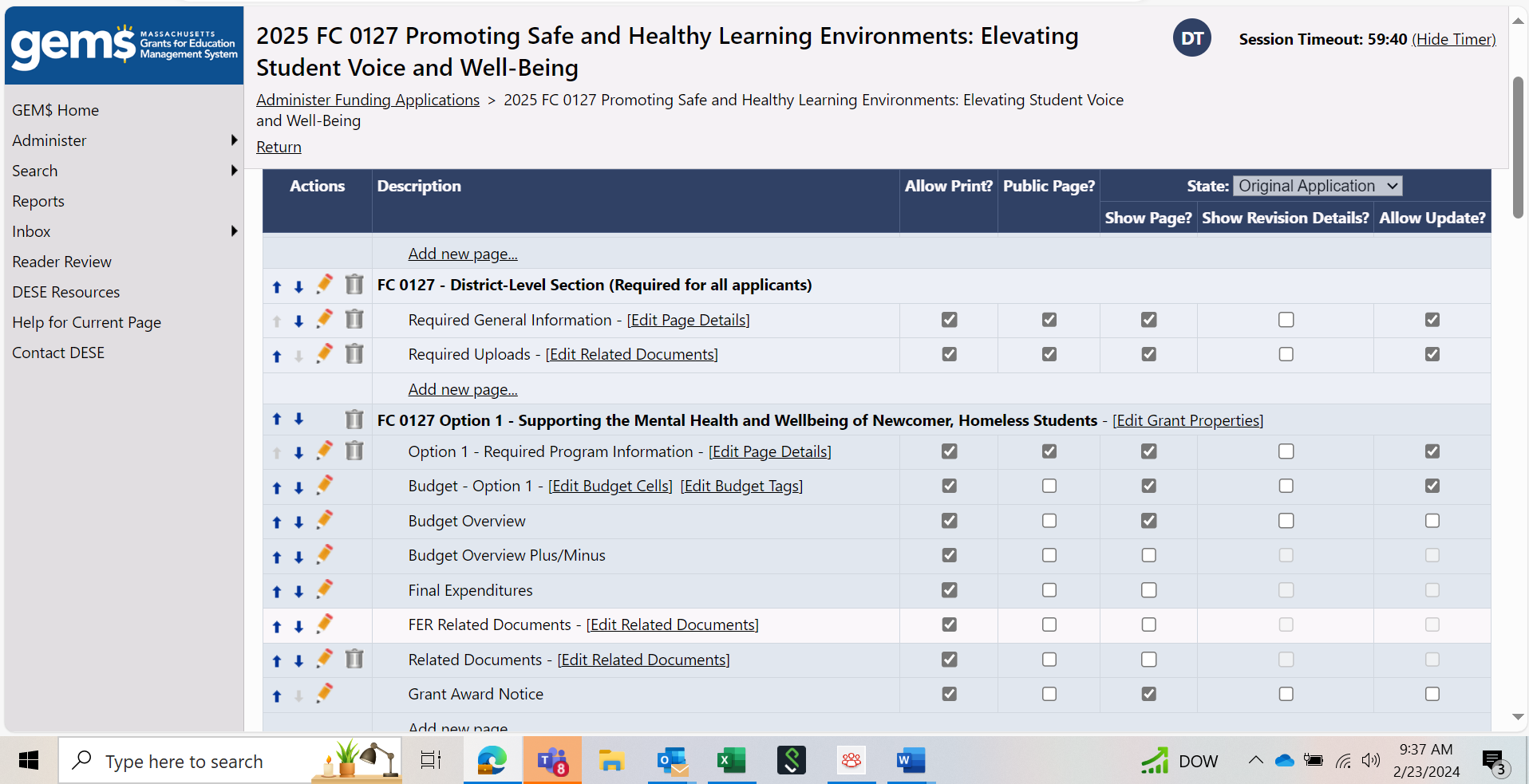 For option 2C (Playful Learning Institute), do all staff from this current year need to continue for next year or can I apply for the grant and allow 3 to opt out with 9 continuing and pitch to the K/1/2 teachers who did not participate if they want to join to make it so all K/1/2 teams are involved as well as the PreK rooms who currently participatedIf you are a current PLI school team (FY24) and are applying to participate in the PLI Fund Code 0127, the expectation is that a new group of 10 educators would be the team for this second cohort.  If the educators are from a different school building than the team in Cohort 1, then the building principal for that new building would also need to participate along with a district administrator.There are a few people in our district interested in applying for the different areas within the grant.  Should we apply together for 1 grant with multiple parts, or should we be applying separately for each part?  DESE will accept one application per eligible school district.  If staff want to apply for different areas, you should apply together with 1 grant submission that will address the questions and budget for the different initiatives that you are interested in.There are no links on the DESE grant site for the required forms. Can you please forward them to me OR are these already loaded into GEM$? Sorry- I have not had time to check GEM$ yet, if they are there. The required forms are loaded in GEM$. Please refer to the GEM$ application to access what is required.Will there be an extension for this grant?Yes, an email was sent from GEM$ on Thursday, February 15th noting that the due date for this competitive grant has been extended to Friday, March 1st.We are wondering if you could please give an update on the 127 Promoting Safety and Healthy Learning Grant?   I know this is a FY25 grant but we are wondering when DESE may approve this grant?  The due date for this grant has been extended to Friday, March 1st. DESE expects to review grants during the month of March and have identified awarded applications by early April.  These estimates are subject to adjustment.I am in the process of completing an application for FC 0127 Option 2B Comprehensive Health and Physical Education Professional Development (CHPE). One of the required uploads is the Grant Assurances document, however, the template provided in GEM$ begins with option 2C. I just wanted to make sure that I wasn't missing the assurance document for 2B.Grant Assurances are only required for the options outlined on the document.  You can leave that upload blank if you aren’t applying for any of those options (2c-2f).A question emerged about the summer conference and subsequent PLC. Is the schedule set for the conference yet? Our participants wanted to be certain they can attend.We haven’t yet confirmed dates for any summer professional learning opportunities.  We will let all applicants know as soon as we have. I am looking to submit our application for FC127 and I am not seeing it on GEM$ or on EdGrants. Could you please advise?In GEM$, please make sure to select FY25 in the drop down menu for fiscal year and the grant will appear for eligible districts.Can we apply for both 21st CCLC HS Interns & SEL/SL?  Yes.  Eligible applicants may apply for any/all of the Option 2 grant categories.How will the budget request process work in GEM$ if they are the same fund code? Applicants must submit separate budgets for each option for which they are applying in the respective GEM$ section. Equitable Services for Private Schools [NOTE – 2-14-24: all questions about equitable services are now in this section of the document with the newest questions at the bottom that may further clarify responses from earlier questions.]When and with whom must an LEA consult regarding equitable services in developing its subgrant application?Will the application determine how much funding interested private schools would receive?Do we only have to offer participation for the options the LEA chooses or can the private schools choose an option that the LEA would not participate in? And if yes, how would be fund them?If we choose an initiative that focuses on our high school, and our private school does not have a high school, we still offer them to participate?If we want to apply for one of the 6 initiatives under Option 2 and the private schools want to apply for a different initiative, do we then apply for that second one for them?An eligible LEA applying for a Stronger Connections subgrant (e.g., Fund Code 0127 – Promoting Safe and Healthy Learning Environments – Elevating Student Voice and Well-Being) must consult with appropriate private school officials before the entity makes any decision that affects the opportunities of eligible private school children and educators to participate (ESEA section 8501(c)(3)). Such consultation might include a brief survey of non-public schools or other information gathering to indicate the schools’ interest in participating and the population to be served. Such consultation will allow the LEA to consider the needs of all students and educators—both public and private—in developing its application, and to include the projected costs for equitable services in the application.  [Please note clarified response] If there are different interests in terms of the initiatives under Option 2, try to resolve the differences through a timely and meaningful consultation process. Where applicable, consider utilizing Title IV, Part A funds (Fund Code: 0309) to meet allowable, necessary, and reasonable needs of private schools.  If after consultation, the private school still wants to participate in a different initiative, you should note it in the grant application for DESE's reference as part of the application review process.Additional details about consultation and implementation of equitable service can be found in DESE’s ESSA Equitable Services for Private Schools Resource Guide.Can money itself go to private schools? Or does the LEA need to spend the money on things for the private schools (I thought the latter), and technically if they are something tangible it belongs to the LEA even though it's used by the private schools. Just confirming if that is correct?This is correct.  Funds cannot go directly to the private school but instead the district would manage the use of the funds such that the private school could engage in the selected initiative(s).  Purchases made by the district are owned by the district.Does a private school have to participate in the 21st Century Community Learning Center (CCLC) program in order to participate in the high school internship initiative?Private schools can attend trainings offered through the 21st CCLC internship initiative.New Private School Consultation Questions (2/14/2024)Given the previous guidance that is captured in the Q&A, I am confirming the understanding that I am required to offer private schools all six levers in option 2, regardless of whether our district applies for those levers.  Correct?Yes, consultation should broadly cover all of the opportunities offered through this grant. As noted above, if there are different interests in terms of the initiatives under Option 2, try to resolve the differences through the consultation process. Where applicable, consider utilizing Title IV, Part A funds (Fund Code: 0309) to meet allowable, necessary, and reasonable needs of private schools.  If after consultation, a private school still wants to apply to participate in a different lever than the one(s) that the district is applying for, we ask that the district make note of it in the grant application for DESE's reference.  Is it accurate to state that if a private school chooses to apply for a lever that our district is not applying for, they would need to develop a proposal that meets the grant parameters that our district would apply for on their behalf?As noted above, if after consultation, a private school still wants to apply to participate in a different lever than the one(s) that the district is applying for, we ask that the district make note of it in the grant application for DESE's reference.  DESE modified a question in the District-Level section to capture this information, if applicable. Please note that it is not expected that the district develop and submit a proposal on behalf of the private school for participation in a different lever from the one(s) for which the district is applying.If private schools are interested in applying for a lever that our district is applying for, would they receive a portion of any funds that our district is awarded, if awarded?  Private schools will not receive funds directly but, if awarded, will be able to participate in grant activities.If the private school/s are allocated a portion of any awarded funds, would I determine their funding by prorating the total award based upon an enrollment percentage for all interested/participating schools, similar to how the ESSA grant application calculates private share allocations?Private schools will not receive funds directly but, if awarded, will be able to participate in grant activities.Are LEA's expected to re-initiate the entire private school consultation process? Or is it reasonable that private schools already under ESSA consist of the schools the LEA consults with?Yes, this is a new federal grant opportunity which requires unique consultation with private schools.  When consulting with private schools regarding the particular priorities of this grant, the district can also reference consultation results for TIVA, specifically as it relates to the safe and healthy students priority of TIVA. New Private Schools Consultation Questions (2/21/24)If we have already sent the template letter for our Title I, II, IV etc application this year do we need to send another letter for FC 127 or simply submit proof that we already sent this letter over the summer?You need to send the offer of consultation specific to this grant.Our district is planning to apply for the 21st CCLC High School Internship Program. Are we required to consult with private school programs?You are required follow the same protocol for consultation with private schools as is required of the 21st CCLC Grant. In this case it would be private schools in the catchment area that serves high school students and offering them the opportunity to participate in any training opportunities you provide that are supported through these grant funds.   Are we required to offer FC 127 to Private Schools? Yes, districts are required to consult with their private school programs around FC0127. Please see the section above for additional information regarding this topic.